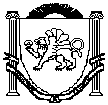 РЕСПУБЛИКА КРЫМБЕЛОГОРСКИЙ РАЙОНВАСИЛЬЕВСКОЕ СЕЛЬСКОЕ ПОСЕЛЕНИЕВАСИЛЬЕВСКИЙ СЕЛЬСКИЙ СОВЕТ____-я сессия 2-го созыва РЕШЕНИЕ«____»_________2021г.								№____О внесении изменений в Решение 49-йсессии Васильевского сельского совета1-го созыва от 14.03.2018 г. № 245«Об утверждении Правил благоустройстватерритории муниципального образованияВасильевское сельское поселениеБелогорского района Республики Крым»В соответствии с Федеральным законом от 6 октября 2003 года № 131-ФЗ «Об общих принципах организации местного самоуправления в Российской Федерации», Законом Республики Крым от 21.08.2014 №54-ЗРК «Об основах местного самоуправления в Республике Крым», Поручением Главы Республики Крым № 1/01-32/148 от 15.01.2020г, с Требованием пункта 3 Постановления Совета Министров Республики Крым от 17.12.2020г №802 «О внесении изменений в постановление Совета Министров Республики Крым от 23.08.2016 №402 (с изменениями от 17.12.2020 №802), Уставом МО Васильевское сельское поселение, Васильевский сельский советРЕШИЛ:Внести в Решение 49-й сессии Васильевского сельского совета 1-го созыва от 14.03.2018 г. № 245 «Об утверждении Правил благоустройства территории муниципального образования Васильевское сельское поселение Белогорского района Республики Крым» (далее – Решение) следующие изменения:1.1. Подпункт 1 Пункта 5.15 раздела 5 Решения изложить в новой редакции следующего содержания:«1. Размещение нестационарных торговых объектов, нестационарных объектов общественного питания и сферы услуг на земельных участках, находящихся в государственной, муниципальной или частной собственности, осуществляется в соответствии со схемой размещения нестационарных торговых объектов, утвержденной администрацией Васильевского сельского поселения Белогорского района Республики Крым.».2. Обнародовать настоящее решение на информационном стенде в здании администрации Васильевского сельского поселения по адресу: Республика Крым, Белогорский район, с. Васильевка, ул. А. Каманская, 52, а также на официальном сайте администрации Васильевского сельского поселения. 3. Настоящее Решение вступает в силу с момента его официального обнародования.4. Контроль за исполнением настоящего решения оставляю за собой.Председатель Васильевского сельского совета – главаадминистрации Васильевского сельского поселенияБелогорского района Республики Крым			В.Д. Франгопулов